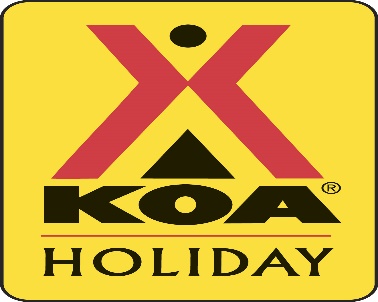 Buckeye Lake/Columbus East KOA2020 Schedule of EventsApril 1                          Opening Day- National One Cent Day!April 3-5                      Camping Kickoff Weekend– Join us for our 1st weekend of camping.  Crafts, Hot Dogs and S’mores.April 10-12                  Easter Weekend – Easter-themed Arts & Crafts, Easter Egg hunts for children of all ages and “Back by popular demand -Adult Easter egg hunt.”          April 17-19                  Celebrate Spring Weekend – Flower Crafts, Spring Planting tips, & Rock painting are just some of the fun we have planned for you.April 24-26                  Wine & Cheese Weekend – Wine tasting on Saturday (21 yrs. & older), Crafts and Activities for the kids.May 1-3                       It’s all About Camping Weekend –New this year! Join us for Camping Tips, Recipes of all types and share your best tips with others.  We will have games and activities for all ages.  We want to hear your favorite Camping story and or Recipes! May 8-10                     Mother’s Day Weekend/Come Camp and Care with us Weekend – This fun-filled fundraising weekend is one you don’t want to miss.  Stay Friday night and receive Saturday night for a $20 donation to KOA Care Camps for kids with cancer.  We will be celebrating Moms with Crafts, Shopping and more.  DJ on Saturday night and Mom’s enjoy a free pancake breakfast on Sunday.May 15-17                   It’s back to 50’s Weekend – Join us and this fun time -1950’s Style!  Activities & Crafts, Best Dressed Contest, Hula hoops, Dance & more.  We want to hear your stories of the ’50s or what you have heard from others about the 50’s!May 21-25                   Memorial Day Weekend – A packed fun-filled weekend sure to please guests of all ages.  Arts, Crafts, Parades, Scavenger hunts, Celebrate your pet and more.  Swimming Pool opens on Saturday. Rent a golf cart or bring your own for our new event-Golf Cart Poker Run (adults only).  You will want to book early as this weekend fills up fast. (Minimum Stay and other special requirements apply)May 29 – 31                Pirates & Princesses Weekend– New this year!  It’s all about Fairy tales…what are some of your favorites?  Games, Activities, Best Costume Contest.  Come join the fun!June 5-7                       Wildlife Weekend – Learn all about the wildlife native to Ohio.  A special highly interactive "Birds of Prey Show" is one event you won’t want to miss.  Crafts, Activities, and more. June 12-14                   Our Hero’s Weekend! -  We are celebrating real-life heroes.  Armed Forces, 1st Responders, Firefighters both Active and Retired.  We Want to thank you for all you do and have done.  It’s all about you!  Stay with us this weekend and receive 25% off your stay and other special discounts.  If you have something, you’d like to share we would love to hear it.  Activities, crafts games and more.June 19-21                   Father’s Day Weekend – Calling all Dad’s for a fun-packed weekend all about you.  Specials and surprises for Dad, games, activities.   Kids will make that special gift for Dad.June 22-27                   IBEW (International Brotherhood of Electrical Workers) REUNION – We are pleased to welcome Back the IBEW Reunion.  This weekend will be closed to the public. July 2-5                        Fourth of July Weekend – Bicycle & Golf Cart Decorating and parade, Crafts, Games, Activities and a DJ for dancing the night away!  Local Fireworks July 3rd and can be seen without leaving the campground.  (Minimum stay and other special requirements apply)July 10-12                    Superhero Weekend – Who is your favorite Superhero.  Come dressed for a super fun-packed weekend.  You never know what superhero this weekend will be here to join us!  Activities, Games, Crafts and more.July 17-19                    Christmas in July Weekend– Who doesn’t love Christmas?  Have you been naughty or nice?  Site decorating contest, Golf Cart Parade, Christmas Crafts for young and old.  Contest for the ugliest t-shirt (don’t have one, we will be making them).  Christmas caroling and more!  Will Santa pay us a visit?July 24-26                    Super Soaker Weekend – Bring your squirt guns & super soakers.  This is a very popular weekend so make your reservations early!  Water-related games and activities all weekend.  Come prepared to get Wet!!  Don’t worry we have safe zones for those that prefer to watch.July 31-August 2          Chocolate Lover’s Weekend – We love Chocolate!  Chocolate Slip & Slide, Chocolate Chip Pancakes, Chocolate Candy Bar Bingo is just some of the fun you will enjoy this weekend.August 6-9                   Mopar Weekend – Join us for the 40th Annual Mopar Nationals.  Car related crafts and activities.  Music and Food.  (Minimum stay and other special requirements apply)August 14-16               Oh the places we will go-Dr. Seuss Weekend- Dr. Seuss themed event in partnership with the Licking County Library.  Storyteller, crafts and more.  Come dressed as your favorite character.  Will we see the Cat in the Hat?August 21-23               Farm Weekend – “Bring the FARM to you” will be on hand with a variety of farm animals.  We will get up close and personal with these animals as well as how to care for them and more.  Dust off your boots and put on your straw hats for this fun event.August 28- 30              S’mores Weekend – It’s all about
S’more’ fun, S’more activities and just plain S’mores.  Join us around the campfire for this great weekend.September 3-6            Labor Day Weekend – Carnival games, dunk tank, face painting, Scavenger Hunt, Bingo, golf cart parade and more. Last weekend for swimming. (Minimum Stay and other Special requirements apply)September 11-13        Roaring 20’s Weekend– It is 2020 but we are going back to the 1920s.  How much do you know about the era?  Trivia, best dressed, crafts, games and more. September 18-20        Value Kard Appreciation Weekend – Value Kard Customers stay Friday Night and Get Saturday Night Free.  Bingo, T-shirt Coloring and more!      September 25-27        Tailgate Weekend – OSU Buckeyes VS Rutgers Scarlet Knights- Dress in your favorite team attire.  Potluck Cookout (Campground will furnish the meat).  Make a buckeye necklace.October 2-4                 Scarecrows and More Weekend – Learn about Scarecrows!  Scarecrow Contest, Pumpkin Painting, T-Shirt/Tote Bag Painting and more.October 9-11               Halloween Weekend #1 - Witches and Wizards – Bring your favorite Harry Potter themed costumes.  Pumpkin Painting, Site Decorating, trick or treating, hayrides, Costume, and site decorating Contest.  New this year Pet Costume Contest!  DJ and more. (Minimum stay and other special requirements apply)October 16-18             Halloween Weekend #2 – Monster Mash – Costume & Site Decorating Contest, Best Dressed Pet Contest, Pumpkin Painting, Pumpkin Carving Contest (Adults) – Trick or treating, Hayrides, DJ for dancing the night away and more!  (Minimum stay and other special requirements apply)October 23-25             Halloween Weekend #3 – Spooktacular Fun – Pumpkin Painting, Pumpkin Carving (adults), Costume Contest, Site decorating contest, Best dressed pet, Trick or treating, hayrides, DJ and more.   (Minimum stay and other special requirements apply)October 30-31             Halloween Weekend #4 – Day of the Dead – Last weekend to camp. – Pumpkin Painting, Pumpkin Carving (adults), Costume Contest, Site decorating contest, Best dressed pet, Trick or treating, hayrides, DJ and more.   (Minimum stay and other special requirements apply)   Other activities we have at various times:  Antique Fire Truck rides, Hay wagon Rides, S’mores around the Community Fire Pit, Candy Bar Bingo, Ice Cream Socials, Breakfast on the weekends (Memorial Day thru Labor Day), Rock Painting (take yours home or add it to our Rock Garden)NEW This Year-Cardio Drumming*Activities and events are subject to changeFor more information go to www.buckeyelakekoa.com or call 740-928-0706